ФЕДЕРАЛЬНОЕ ГОСУДАРСТВЕННОЕ АВТОНОМНОЕ УЧРЕЖДЕНИЕ ДОПОЛНИТЕЛЬНОГО ПРОФЕССИОНАЛЬНОГО ОБРАЗОВАНИЯ «СЕВЕРО-КАВКАЗСКИЙ УЧЕБНО-ТРЕНИРОВОЧНЫЙ ЦЕНТР ГРАЖДАНСКОЙ АВИАЦИИ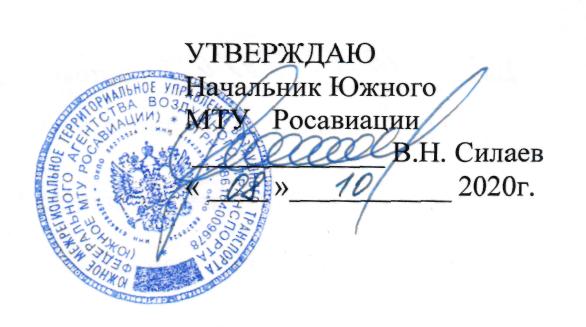 ДОПОЛНИТЕЛЬНАЯ ПРОФЕССИОНАЛЬНАЯПРОГРАММА ПОВЫШЕНИЯ КВАЛИФИКАЦИИ« ПЕРИОДИЧЕСКАЯ ПОДГОТОВКА СПЕЦИАЛИСТОВ ПО ТЕХНИЧЕСКОМУ ОБСЛУЖИВАНИЮСАМОЛЕТА АН-2 С ДВИГАТЕЛЕМ  АШ-62»(ЛА и Д)г. Ростов-на-Дону2020г.Продолжительность подготовки по данной программе составляет 52 учебных (академический) часа. Продолжительность учебного часа - 45 минут, продолжительность учебного дня 6-8 учебных часов. Срок обучения по программе - 8 учебных дней (9 календарных дней) при 6 дневной рабочей недели.Форма обучения - очная, заочная форма, а также с применением дистанционных образовательных технологий.Форма контроля – экзамены, зачёты. Тематическое содержание подготовки  №п/пНаименование учебных дисциплинКоличество часовКоличество часовФорма итогового контроляВремя  час.№п/пНаименование учебных дисциплинВсегоЧас.Лекции(ДОТ)Час.Форма итогового контроляВремя  час.1.Конструкция самолета Ан-2 и его техническая эксплуатация1514Экзамен        1    2.Конструкция двигателя АШ-62  и его техническая  эксплуатация1514Экзамен        13.Обеспечение безопасности полетов в  ИАС44 прослушал4.Нормативные и регламентирующие документы по технической  эксплуатации и обслуживанию воздушных судов гражданской авиации Российской Федерации98 Экзамен        15.Авиационная безопасность98Экзамен        1ИТОГО52484